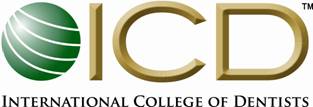 APPLICATION FORMYOUNG DENTISTS VOLUNTEER GRANT 2023APPLICANT DETAILS:Title:                  Surname:			                              Given Name:				Phone (Work):                                  Phone (Personal):	  Email address:Postal Address: Dental School from which you graduated:Year of graduation:WHY ARE YOU APPLYING FOR THE ICD VOLUNTEER GRANT FOR YOUNG DENTISTS?DO YOU HAVE PREVIOUS VOLUNTEER EXPERIENCE WITH ANY DENTAL PROGRAMS?   YES/NO IF “YES”, GIVE BRIEF DETAILS.PLEASE DETAIL YOUR CLINICAL EXPERIENCE SINCE GRADUATION (give details of your range of clinical work and estimated hours)WHAT CLINICAL SKILLS DO YOU CONSIDER TO BE YOUR STRENGTHS?WHAT CLINICAL SKILLS ARE YOUR WEAKEST?DENTAL VOLUNTEERING PROGRAMS INVOLVE CROSS-CULTURAL TEAMWORK AND WORKING WITH LOCAL PROFESSIONALS.  WHAT ARE SOME APPROACHES YOU WOULD TAKE TO ENSURE YOU ARE A VALUED TEAM MEMBER?WHAT CONCERNS DO YOU HAVE ABOUT PARTICIPATING IN A DENTALLY RELATED HUMANITARIAN PROJECT?PLEASE PRIORITISE YOUR INTEREST IN UP TO 3 OF THE FOLLOWING VOLUNTEER OPPORTUNITIES (number your choices from 1 to 3 in order of priority).  Refer to the enclosed volunteer program summaries to assist you with your choices.  The level of involvement in any program is at the discretion of the program leader giving due consideration to the clinical capabilities of the volunteers.  ___ 1. Collaborating Centre for Innovation in Population Oral Health (CIPO)___ 2. Cambodia, M’Lop Tapang___ 3. Fiji, Smiles for the Pacific ___ 4. Kimberley Dental Team ___ 5. Nepal, Project Yeti___ 6. Papua New Guinea Dental School ___ 7. Timor Leste Dental Project ___ 8. Vanuatu, Gudfala Tut Skul Program___ 9. Vietnam, Long Tan Dental Program ___ 10. Adelaide Community Outreach Dental Program___ 11. Children’s Health Aid Team (CHAT), Vietnam___ 12. Projeto Nehan Saudavel (PNS), Maluk Timor, Timor LesteWHY ARE YOU INTERESTED IN THE PROJECTS YOU HAVE SELECTED ABOVE?REFEREESPlease give the names and contact details of two referees who have firsthand knowledge of your clinical skills and experience.REFEREE 1Title:           Surname:			                              Given Name:				Phone:                                  Email address:Postal Address: How does this referee know you?REFEREE 2Title:           Surname:			                              Given Name:				Phone:                                  Email address:Postal Address: How does this referee know you?□  I acknowledge that I have read and understand the terms and conditions of the 2023 ICD Volunteer Grant for Young Leaders.  Signature:								Date:Please return your completed application to:	Dr Ron Robinson, ICD Administrative Officer						10 Bendtree Way, Castle Hill, NSW 2154						Email: admin@sectionviii.orgAPPLICATIONS close on 31 July 2023.